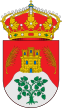 ILMO. AYUNTAMIENTO DE LA PARRILLATEMPORADA DE BAÑO 2024 ABIERTAS DESDE EL DIA 15  DE JUNIO AL 15  DE SEPTIEMBREHORARIODE 12:00 A 20:30 TODOS LOS MESESPRECIOS DE ENTRADASPRECIOS DE ABONOS BONO DE 10 BAÑOS 15€ES PERSONAL E INSTRANSFERIBLELos abonos se sacarán por unidad familiar, entendiendo por unidad familiar:1.- En caso de matrimonio y parejas de hecho, los cónyuges e hijos menores de éstos y/o los mayores de edad incapacitados sujetos a la patria potestad prorrogada.2.- En caso de separación legal, la unidad familiar la formarán el padre o la madre que ostente la custodia exclusiva o en caso de custodia compartida el progenitor con el que conviva y los niños en estos casos se cumplimentará un abono exclusivo para el niño para evitar que paguen dos veces).Es obligatorio en todos los supuestos poder acreditar legalmente  la unidad familiar, dado que se puede requerir el DNI o el libro de familia NORMAS PARA UN BUEN USO DE LAS INSTALACIONES DENTRO DE LA ZONA DE CÉSPED Y EN EL INTERIOR DE LAS PISCINAS,  ESTÁ PROHIBIDO1.- Comer dentro. (Habrá fuera una zona  acotada para meriendas).2.- Permanecer después de las 20:30h. dentro del recinto. No sólo debemos respetar el horario de las instalaciones, sino también el horario de trabajo de los empleados. 3.- Dejar las sillas dentro de la zona de césped o en el recinto de la taquilla. Sólo se dejarán en la zona habilitada  para ello.4.- Permanecer en la zona acotada para el puesto de Socorrista. 5.- Jugar al balón. Para ello hay una zona habilitada de juego con lo que se evita molestar a las personas que están descansando en el césped o bañándose.EN LA ZONA DE BAR-TERRAZA ESTÁ   PROHIBIDO1.- Meter bebidas y comidas del exterior. Es importante comprender   que la gestión de la barra del bar se realiza por un particular  a través  de  licitación pública. Su obligación es prestar un servicio  y la de los usuarios  respetar la normativa establecida por ley.4.- Jugar a la pelota . 5.- Sacar mobiliario alguno fuera del recinto.PEDIMOS LA COLABORACIÓN DE TODOS PARA UN BUEN FUNCIONAMIENTO DE LAS INSTALACIONES Y ello pasa por respetar las normas y las indicaciones aquí establecidas y que se basan en unas condiciones mínimas de respeto, empatía y urbanidad, para facilitar el trabajo a los empleados municipales, cuidar las instalaciones  que son de todos,  y facilitar que todos los usuarios podamos disfrutar. Añadimos por último la imperiosa necesidad de no tirar por la taza del servicio toallitas de baño ni productos que provoquen los atranques de años pasados.GRACIAS Y FELIZ VERANO A TODOSFRANJA DE EDADLABORABLESSABADOS, DOMINGOS Y FESTIVOSDE 3 A 12 AÑOS3,00€4,00MAYORES DE 12 AÑOS4,00€5,00INDIVIDUAL30,00DOS PERSONAS50,00TRES PERSONAS60,00CUATRO PERSONAS68,00DE CUATRO A SIETE PERSONAS75,00